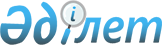 Астана қаласының даңғылдары, көшелерi мен басқа да құрамдас бөліктеріне атау беру, қайта атау және біріктіріп атау туралыАстана қаласы әкімдігінің 2007 жылғы 5 желтоқсандағы N 60 Қаулысы және Астана қаласы мәслихатының 2007 жылғы 12 желтоқсандағы N 33/6-IV Шешімі. Астана қаласының Әділет департаментінде 2008 жылғы 23 қаңтарда нормативтік құқықтық кесімдерді Мемлекеттік тіркеудің тізіліміне N 483 болып енгізілді

      Қазақстан Республикасының 1993 жылғы 8 желтоқсандағы "Әкiмшiлiк-аумақтық құрылысы туралы" Заңына, халықтың пікірі ескеріле отырып, және қалалық ономастика комиссиясының 2006 жылғы 15 қарашадағы N 19, 2007 жылғы 14 маусымдағы N 22, 2007 жылғы 14 қыркүйектегі N 23 және 2007 жылғы 9 қазандағы N 24 шешiмдерiне сәйкес Астана қаласының әкiмдiгi ҚАУЛЫ ЕТЕДІ және Астана қаласының мәслихаты ШЕШТI:

      Ескерту. Кіріспеге өзгеріс енгізілді - Астана қаласы әкімдігінің 04.12.2014 № 110-2043 қаулысы және мәслихатының 11.12.2014 № 312/45-V (алғаш рет ресми жарияланған күнінен бастап күнтізбелік он күн өткеннен кейін қолданысқа енгізіледі) шешімімен.



      1. "Алматы" ауданы бойынша атаулары берілсін: 

      Салтанат сарайы жанында орналасқан жаңа саябаққа, -  Болашақ; 

      Ақбұлақ өзені арқылы өтетін (көпірден кейінгі) Абай даңғылының жалғасы - Шәкәрiм Құдайбердiұлы даңғылы; 

      N 23-1 көшеге - Шәмші Қалдаяқов көшесі; 

      N 23-11 көшеге - Жұмекен Нәжімеденов көшесі; 

      Манас көшесiнен басталатын және "Әл-Фараби" шағын ауданында аяқталатын атаусыз көше - күйшi Дина көшесі.



      2. "Алматы" ауданы бойынша қайта аталсын: 

      1) Оңтүстік-Шығыс тұрғын алабы (сол жақ) бойынша: 

      N 2 көше - Қозыбасы көшесі деп; 

      N 3 көше - Қаратау көшесі деп; 

      N 4 көше - Хантау көшесі деп; 

      N 5 көше - Ақарыс көшесі деп; 

      N 6 көше - Бекарыс көшесі деп; 

      N 7 көше - Жанарыс көшесі деп; 

      N 8 көше - Жаркент көшесі деп; 

      N 9 көше - Бурабай көшесі деп; 

      N 10 көше - Жайық көшесі деп; 

      N 11 көше - Ертіс көшесі деп; 

      N 12 көше - Бұқтырма көшесі деп; 

      N 13 көше - Есіл көшесі деп; 

      N 14 көше - Шу көшесі деп; 

      N 15 көше - Лепсі көшесі деп; 

      N 16 көше - Іле көшесі деп; 

      N 17 көше - Сілеті көшесі деп; 

      N 18 көше - Ырғыз көшесі деп; 

      N 19 көше - Еділ көшесі деп; 

      N 36 көше - Қаратал көшесі деп; 

      N 1 қысқа көше - Дегерес орамы деп; 

      N 2 қысқа көше - Дегелең орамы деп; 

      N 3 қысқа көше - Аламан орамы  деп; 

      N 4 қысқа көше - Тұлпар орамы деп. 

      2) Оңтүстік-Шығыс тұрғын  алабы (оң жақ) бойынша: 

      N 1 көше - Қобыланды батыр көшесі деп; 

      N 20 көше - Ер Тарғын көшесі деп; 

      N 21 көше - Ер Қосай көшесі деп; 

      N 22 көше - Ер Көкше көшесі деп; 

      N 23 көше - Жалаңтөс көшесі деп; 

      N 24 көше - Арқайым көшесі деп; 

      N 25 көше - Жаңаарқа көшесі деп; 

      N 26 көше - Бесшалқар көшесі деп; 

      N 27 көше - Қоңыраулы көшесі деп; 

      N 28 көше - Қордай көшесі деп; 

      N 29 көше - Түлкібас көшесі деп; 

      N 30 көше - Мойынты көшесі деп; 

      N 31 көше - Баянтау көшесі деп; 

      N 32 көше - Бөрілі көшесі деп; 

      N 33 көше - Сарқан көшесі деп; 

      N 34 көше - Сұлутөбе көшесі деп; 

      N 35 көше - Құмкент көшесі деп; 

      N 37 көше - Үштөбе көшесі деп; 

      N 38 көше - Айнакөл көшесі деп; 

      N 39 көше - Обаған көшесі деп; 

      N 40 көше - Таскескен көшесі деп; 

      N 41 көше - Балқантау көшесі деп; 

      N 42 көше - Жанкент көшесі деп; 

      N 43 көше - Қызыларай көшесі деп; 

      N 44 көше - Талғар көшесі деп; 

      N 45 көше - Бағаналы көшесі деп; 

      N 46 көше - Сырымбет көшесі деп; 

      N 47 көше - Ошақты көшесі деп; 

      N 48 көше - Зеренді көшесі деп; 

      N 49 көше - Берен көшесі деп; 

      N 50 көше - Кеген көшесі деп; 

      N 51 көше - Аршын  көшесі деп; 

      N 52 көше - Кеңгір көшесі деп; 

      N 53 көше - Марқакөл көшесі деп; 

      N 54 көше - Сарыкөл көшесі деп; 

      N 55 көше - Ақсу-Аюлы көшесі деп; 

      N 56 көше - Құндызды көшесі деп; 

      N 57 көше - Қарқабат көшесі деп; 

      N 58 көше - Қалба көшесі деп; 

      N 59 көше - Арғанаты көшесі деп; 

      N 60 көше - Балбырауын көшесі деп; 

      N 61 көше - Қарасаз көшесі деп; 

      N 62  көше - Майқайың көшесі деп; 

      N 63 көше - Дауылпаз көшесі деп; 

      N 64 көше - Балталы көшесі деп; 

      N 65 көше - Шертер көшесі деп; 

      N 66 көше - Ақыртас көшесі деп; 

      N 112 көше - Масаты көшесі деп; 

      N 116 көше - Қобыз көшесі деп; 

      N 119 көше - Отыкен көшесі деп; 

      N 125 көше - Орхон көшесі деп; 

      N 130 көше - Енесай көшесі деп; 

      N 132 көше - Бесбалық көшесі деп; 

      N 5 қысқа көше - Арал орамы деп; 

      N 6 қысқа көше - Қызан орамы деп; 

      N 7 қысқа көше - Теміртау орамы деп; 

      N 8 қысқа көше - Қызылкөл орамы деп; 

      N 9 қысқа көше - Шаттық орамы деп; 

      N 10 қысқа көше - Ақшатау орамы деп; 

      N 11 қысқа көше - Ақкөл орамы деп; 

      N 12 қысқа көше - Шабыт орамы деп; 

      N 13 қысқа көше - Алмалы орамы деп; 

      N 14 қысқа көше - Сартау орамы деп; 

      N 15 қысқа көше - Шырайлы орамы деп; 

      N 16 қысқа көше - Сайрам орамы деп; 

      N 17 қысқа көше - Мерей орамы деп; 

      N 18 қысқа көше - Керуен орамы деп; 

      N 19 қысқа көше - Жаңаөзен орамы деп; 

      N 20 қысқа көше - Кемел орамы деп; 

      N 21 қысқа көше - Ақберен орамы деп; 

      N 22 қысқа көше - Нұрлы орамы деп; 

      N 23 қысқа көше - Кәусар  орамы деп; 

      N 24 қысқа көше - Жайдарман орамы деп; 

      N 25 қысқа көше - Тарлан орамы деп; 

      N 26 қысқа көше - Көкпар орамы деп; 

      N 27 қысқа көше - Ақсұңқар орамы деп; 

      N 28 қысқа көше - Қызылқұм орамы деп; 

      N 29 қысқа көше - Көкорай орамы деп; 

      N 30 қысқа көше - Арқат орамы деп; 

      N 31 қысқа көше - Келес орамы деп; 

      N 124  қысқа көше - Мұғалжар орамы деп; 

      N 131 қысқа көше - Сарыағаш орамы деп; 

      N 139 қысқа көше - Саян орамы деп. 

      3) "Комсомольский" тұрғын алабы бойынша: 

      N 74 көше -  Мәриям Жагорқызы көшесі деп; 

      N 82 көше - Қыз Жібек көшесі деп; 

      N 84 көше - Айша бибі көшесі деп; 

      N 98 көше - ақын Сара көшесі деп; 

      N 100 көше - Ақжүніс көшесі деп; 

      N 102 көше - Айман-Шолпан көшесі деп; 

      N 118 көше - Жұбан ана көшесі деп; 

      N 122 көше - Қарашаш ана көшесі деп; 

      N 129 көше - Домалақ ана көшесі деп; 

      N 136 көше - Ұлбике ақын көшесі деп; 

      N 154 көше - Баян сұлу көшесі деп; 

      N 169 қысқа көше - Ләйлі-Мәжнүн орамы деп; 

      N 171 көше - Айғаным көшесі деп; 

      N 173 көше - Ұмай ана көшесі деп; 

      N 174 көше - Тұмар ханым көшесі деп; 

      N Тихий көше - Ақбаян көшесі деп; 

      N 175 қысқа көше - Қалқаман-Мамыр орамы деп; 

      N 176 қысқа көше - Ұлпан орамы деп; 

      N 177 қысқа көше- Қорған орамы деп; 

      N Софиев тас жолы - Алаш тас жолы деп; 

      N Рождественский тас жолы - Қарқаралы тас жолы деп; 

      N "Молодежный" шағын ауданы -"Жастар" шағын ауданы деп; 

      N Акмолинская көшесі - Ғұмар Қараш көшесі деп. 

      4) "Железнодорожный" тұрғын алабы бойынша: 

      Ақмешіт көшесі - Орбұлақ көшесі деп. 

      5) "Пригородный" тұрғын алабы бойынша: 

      Болашақ көшесі - Беласар көшесі деп; 

      Вокзальный көшесі - Нәзір Төреқұлұлы көшесі деп; 

      Встреча көшесі - Маржансу көшесі деп; 

      Вячеславский қысқа көшесі - Қыранқия орамы деп; 

      Н. Гастелло көшесі - Асанқайғы көшесі деп; 

      Г. Димитров қысқа көшесі - Шідерті орамы деп; 

      В. Жуковский қысқа көшесі - Ақкент орамы деп; 

      Зеленый берег көшесі - Ноғайлы көшесі деп; 

      Зеленый переезд көшесі - Қарауыл көшесі деп; 

      Интернациональный көшесі - Ағыбай батыр көшесі деп; 

      Летний көшесі - Құлынды көшесі деп; 

      Летный көшесі - Құмбел көшесі деп; 

      С. Лазо қысқа  көшесі - Абыралы орамы деп; 

      Майский көшесі - Наркескен көшесі деп; 

      Марсовый көшесі - Қарасақал Ерімбет көшесі деп; 

      Милосердие көшесі - Еренқабырға көшесі деп; 

      Қ. Мұңайтпасов көшесі - Қажымұқан көшесі деп; 

      Ф. Моос көшесі - Николай Хлудов көшесі деп; 

      Набережный көшесі - Рамазан көшесі деп; 

      Новолунный көшесі - Тобылғысай көшесі деп; 

      Планетный көшесі - Атасу көшесі деп; 

      Радужный көшесі - Ай-Таңсық көшесі деп; 

      Районный қысқа көшесі - Күлтөбе орамы деп; 

      Самоцветный көшесі - Адырна көшесі деп; 

      Светлый көшесі - Әлімхан Ермеков көшесі деп; 

      Стартовый көшесі -  Өлеңті көшесі деп; 

      Сенной қысқа көшесі - Күлтегін орамы деп; 

      Советская  Армия қысқа көшесі - Мырзашөл орамы деп; 

      В. Терешкова көшесі - Сұлтанбек Қожанұлы көшесі деп; 

      Тополиный көшесі - Босаға көшесі деп; 

      2-Угольный көшесі - Жетіген көшесі деп; 

      Узорный көшесі - Өріс көшесі деп; 

      Училищный көшесі - Ілияс Жансүгірұлы көшесі деп; 

      Д. Фурманов көшесі - Шара Жиенқұлова көшесі деп; 

      ХПП көшесі - Құлагер көшесі деп; 

      К. Цеткина көшесі - Аңырақай көшесі деп; 

      Цветочный көшесі - Балауса көшесі деп; 

      Центральный көшесі - Алпамыс батыр көшесі деп; 

      Энергетиктер қысқа көшесі - Қобда орамы деп; 

      Юбилейный қысқа көшесі - Жігер орамы деп. 

      6) "Шұбар" тұрғын алабы бойынша: 

      30 лет Космонавтики көшесі - Темірқазық көшесі деп; 

      Мереке көшесі - Меркі көшесі деп; 

      Перспективный көшесі - Халел Досмұхамедұлы көшесі деп. 

      7) "Промышленный" тұрғын алабы бойынша: 

      Перспективный көшесі - Мұстафа Шоқай көшесі деп; 

      30 лет Целины көшесі - Шалкөде көшесі деп; 

      N 142 қысқа көшесі - Наурызым орамы деп. 

      8) "Энергетик" тұрғын алабы бойынша: 

      Инициативный көшесі - Қызылой көшесі деп; 

      Энергетиктер көшесі - Белжайлау көшесі деп. 

      9) "Тельман" тұрғын алабы бойынша: 

      К. Маркс көшесі - Қоңырөлең көшесі деп.



      3. "Алматы" ауданы бойынша біріктірілсін: 

      А. Вавилов көшесі және оңтүстік-шығыс тұрғын алабындағы N 106 көше - Бейiмбет Майлин көшесi деп; 

      Л. Гумилев пен А. Можайский көшелері - Александр Пушкин көшесi деп; 

      1 даңғыл мен М. Жұмабаев көшесі - Мағжан Жұмабаев даңғылы деп; 

      3 даңғыл мен Манас көшесі - Манас даңғылы деп.



      4. "Сарыарқа" ауданы бойынша атаулары берілсін: 

      "Ильинка" тұрғын алабының оңтүстік-шығыс бөлігін -"Үркер" шағын ауданы; 

      Есіл өзені арқылы өтетін (көпірден кейінгі) Сарыарқа даңғылының жалғасына - Тұран даңғылы.



      5. "Сарыарқа" ауданы бойынша қайта аталсын: 

      Л. Андреев көшесі - Қарлығаш көшесі деп; 

      Аққайың қысқа көшесі - Мойнақ орамы деп; 

      А. Беляков көшесі - Тамшалы көшесі деп; 

      Н. Бауман көшесі - Керегетас көшесі деп; 

      Братский қысқа көшесі - Ақбастау орамы деп; 

      П. Боровской қысқа көшесі - Жезкиік орамы деп; 

      Вагонный көшесі - Фахд бен Абдулл Азиз көшесі деп; 

      В. Вересаев қысқа көшесі - Тасбұлақ орамы деп; 

      Вагоноремонтный қысқа көшесі - Арақарағай орамы деп; 

      Ф. Глинка көшесі - Ақсу-Жабағылы көшесі деп; 

      Героев Краснодон көшесі - Сыдық Мұхамеджанов көшесі деп; 

      Деповский көшесі - Қазығұрт көшесі деп; 

      Дружба көшесі - Ықылас Дүкенұлы көшесі деп; 

      Ф. Дзержинский көшесі - Әбубәкір Диваев көшесі деп; 

      Депутатский қысқа көшесі - Айдын орамы деп; 

      Ф. Дзержинский қысқа көшесі - Барқытбел орамы деп; 

      Г. Димитров көшесі - Домбыралы көшесі деп; 

      А. Жданов көшесі - Боталы көшесі деп; 

      Е. Зайчукова көшесі - Қапал көшесі деп; 

      Зеленая Аллея көшесі - Жекебатыр көшесі деп; 

      Заводской қысқа көшесі - Шерқала орамы деп; 

      Ишимский көшесі - Шығанақ көшесі деп; 

      Г. Котовский көшесі - Аспара көшесі деп; 

      З. Катченко көшесі - Бекетай көшесі деп; 

      Клубный көшесі - Үшқара көшесі деп; 

      М. Кутузов көшесі - Василий Бартольд көшесі деп; 

      Кирпичный көшесі - Арқарлы көшесі деп; 

      3-ші кірпіш зауыты көшесі - Көкбастау көшесі деп; 

      7-ші кірпіш зауыты көшесі - Байқадам көшесі деп; 

      Н. Крупская қысқа көшесі - Жалаулы орамы деп; 

      Ф. Кривогуз қысқа көшесі - Шыңтас орамы деп; 

      Луговой көшесі - Шыңғырлау көшесі деп; 

      К. Либкхнет көшесі - Алтынемел көшесі деп; 

      Литейный көшесі - Жаһанша Досмұхамедұлы көшесі деп; 

      Р. Люксембург көшесі - Ақбұғы көшесі деп; 

      Локомотивный қысқа көшесі - Жарсуат орамы деп; 

      9 Май көшесі - Қадырғали Жалайыри көшесі деп; 

      И. Мичурин көшесі - Бұланты көшесі деп; 

      Металлистов көшесі - Дулыға көшесі деп; 

      Машинистов көшесі - Қашаған көшесі деп; 

      Д. Мануильский көшесі - Үшқиян көшесі деп; 

      Молодежный көшесі - Жұмат Шанин көшесі деп; 

      Московский көшесі - Мәскеу көшесі деп; 

      Мостовой көшесі -  Қалқаман көшесі деп; 

      А. Марти қысқа көшесі - Қоянды орамы деп; 

      В. Малиновский қысқа көшесі - Атакент орамы деп; 

      А. Нахимов көшесі - Орда көшесі деп; 

      Овражный көшесі - Мұзтау көшесі деп; 

      Одинцовых көшесі - Мыңарал көшесі деп; 

      Оренбургский көшесі - Ақан сері көшесі деп; 

      Оренбургский қысқа көшесі - Алқатерек орамы деп; 

      А. Островский көшесі - Медеу көшесі деп; 

      Победа даңғылы  - Жеңіс даңғылы деп; 

      А. Пархоменко көшесі - Тайсойған көшесі деп; 

      Е. Пугачев көшесі - Ойжайлау көшесі деп; 

      Пекарни көшесі - Ұланбел көшесі деп; 

      Проектный көшесі - Абат-Байтақ көшесі деп; 

      А. Попов көшесі - Құсжолы көшесі деп; 

      Н. Пирогов көшесі - Ақсеңгір көшесі деп; 

      Приречный көшесі - Айпара көшесі деп; 

      Проектный қысқа көшесі - Оғыланды орамы деп; 

      Пролетарский қысқа көшесі - Ақмая орамы деп; 

      Первая Карьерная көшесі - Мақат көшесі деп; 

      В. Рагузов көшесі - Жосалы көшесі деп; 

      А. Стаханов көшесі - Жидебай көшесі деп; 

      Сельский көшесі - Әулие ата көшесі деп; 

      Совхозный көшесі - Найзақара көшесі деп; 

      Стадионный көшесі - Аманқарағай көшесі деп; 

      Совхозный қысқа көшесі - Маралды орамы деп; 

      Строителей қысқа көшесі - Бесшатыр орамы деп; 

      Транспортный көшесі - Шақпақ көшесі деп; 

      К. Тимирязев көшесі  - Ыбырай Алтынсарин көшесі деп; 

      Транспортный қысқа көшесі - Арқат орамы деп; 

      Турбинный қысқа көшесі - Қырат орамы деп; 

      Тепловозный қысқа көшесі - Шыршық орамы деп; 

      Ф. Ушаков қысқа  көшесі - Саққорған орамы деп; 

      М. Фрунзе көшесі - Әбдіғаппар Ділманов көшесі деп; 

      Н. Филатов қысқа көшесі - Сүмбе орамы деп; 

      Целинный көшесі - Берел көшесі деп; 

      В. Чкалов көшесі - Өрнек көшесі деп; 

      Н. Чернышевский көшесі - Жерұйық көшесі деп; 

      В. Чапаев көшесі - Бестерек көшесі деп; 

      С. Чернов қысқа көшесі - Қырыққыз орамы деп; 

      Элеваторный көшесі - Сарыөзек көшесі деп; 

      Электровозный қысқа көшесі - Қараой орамы деп; 

      N 134 қысқа көше - Қамқалы орамы деп; 

      N 140 қысқа көше - Құмсуат орамы деп; 

      N 141 қысқа көше - Шарын орамы деп. 

      1) "Өндіріс" тұрғын алабы бойынша: 

      А Даргомыжский көшесі - Сүгір Әліұлы көшесі деп; 

      З. Космодемьянская көшесі - Үшқоңыр көшесі деп; 

      М. Кольцов көшесі - Үстірт көшесі деп; 

      О. Кошевой көшесі - Бектау көшесі деп; 

      М. Лунин көшесі - Сусамыр көшесі деп; 

      Павлодарский көшесі - Сартүбек көшесі деп; 

      Самарқанд көшесі - Телжан Шонанұлы көшесі деп; 

      С. Тюленин көшесі - Шардара көшесі деп; 

      Л. Шевцова көшесі - Ақжелкен көшесі деп; 

      N 138 қысқа көше - Найзатас орамы деп. 

      2) "Көктал" тұрғын алабы бойынша: 

      ДСУ-450 көшесі - Кеңдала көшесі деп; 

      Новый қысқа көшесі - Күршім орамы деп; 

      Пролетарский қысқа көшесі - Ақтүбек орамы деп; 

      Садовый көшесі - Еңлік-Кебек көшесі деп; 

      Спортивный көшесі - Зеңгір көшесі деп. 

      3) "Қараөткел" шағын ауданы бойынша: 

      N 36-1 көше - Жылой көшесі деп; 

      N 36-2 көше - Аягөз көшесі деп; 

      N 36-3 көше - Атырау көшесі деп; 

      N 36-4 қысқа көше - Манкент орамы деп; 

      N 36-7 көше - Шарбақкөл көшесі деп; 

      N 36-9 көше - Ерейментау көшесі деп; 

      N 36-11 қысқа көше -  Машат орамы деп; 

      N 36-12 көше - Сұлутөр көшесі деп; 

      N 36-14 көше - Имантау көшесі деп; 

      N 36-15 көше - Арна көшесі деп; 

      N 36-16 көше - Күреңбел көшесі деп; 

      N 36-17 қысқа көше - Мәртөбе орамы деп; 

      N 76 көше - Таңбалытас  көшесі деп; 

      N 161 көше - Бозарал көшесі деп.



      6. "Сарыарқа" ауданы бойынша біріктірілсін: 

      Республика даңғылы мен А. Пушкин көшесi - Республика даңғылы деп; 

      І. Есенберлин мен Ақжайық көшелері - Ілияс Есенберлин көшесі деп; 

      Оқжетпес, К. Станиславский және Бесағаш көшелерi - Оқжетпес көшесi деп.



      7. Астана қаласы "Алматы" және "Сарыарқа" аудандарының әкiмдерi, "Астана қаласының Сәулет және қала құрылысы департаменті" мемлекеттік мекемесі осы қаулы мен шешiмдi iске асыру жөнiнде қажеттi шаралар қабылдасын.



      8. Осы Астана қаласы әкімдігінің  қаулысы және Астана қаласы мәслихатының шешімі алғаш ресми жарияланған күнінен бастап қолданысқа енеді.       Астана қаласының әкімі       Астана қаласы маслихаты 

      сессиясының төрағасы       Астана қаласы маслихатының 

      хатшысы 
					© 2012. Қазақстан Республикасы Әділет министрлігінің «Қазақстан Республикасының Заңнама және құқықтық ақпарат институты» ШЖҚ РМК
				